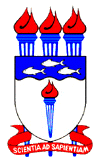 UNIVERSIDADE FEDERAL DE ALAGOASPRÓ-REITORIA DE PESQUISA E PÓS-GRADUAÇÃOCOORDENAÇÃO DE PESQUISATERMO DE COMPROMISSO DE COLABORADOR DO PROGRAMA INSTITUCIONAL DE BOLSAS DE INICIAÇÃO CIENTÍFICA - PIBIC 2015/2016PROJETO: UNIDADE ACADÊMICA:ORIENTADOR:COLABORADOR:Eu, _________________________________________________________________, CPF número ________________, declaro conhecer e atender integralmente às exigências e às normas específicas do Edital PIBIC 2015-2016, na condição de COLABORADOR. Declaro que me comprometo a cumpri-las, não podendo, em nenhuma hipótese, delas alegar desconhecimento e também que tenho ciência de que inserir declaração falsa ou diversa da que devia ser escrita incorre em crime de Falsidade Ideológica, de acordo com o Art. 299 do Código Penal Brasileiro._______________, ____ de _____________________de 20_____________________________________       ____________________________________Colaborador                                                               Orientador